2020/21 VNS Calendar2020/21 VNS Calendar2020/21 VNS Calendar2020/21 VNS Calendar2020/21 VNS Calendar2020/21 VNS Calendar2020/21 VNS Calendar2020/21 VNS Calendar2020/21 VNS Calendar2020/21 VNS Calendar2020/21 VNS Calendar2020/21 VNS Calendar2020/21 VNS Calendar2020/21 VNS Calendar2020/21 VNS Calendar2020/21 VNS Calendar2020/21 VNS Calendar2020/21 VNS Calendar2020/21 VNS Calendar2020/21 VNS Calendar2020/21 VNS Calendar2020/21 VNS Calendar2020/21 VNS Calendar2020/21 VNS Calendar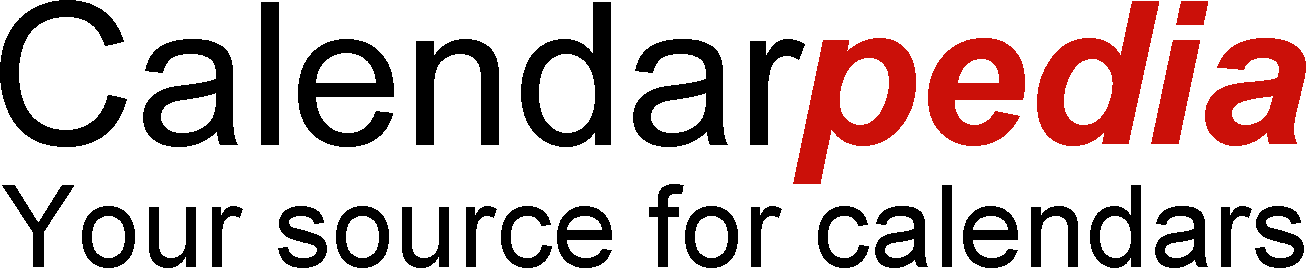 September 2020September 2020September 2020September 2020September 2020September 2020September 2020October 2020October 2020October 2020October 2020October 2020October 2020October 2020November 2020November 2020November 2020November 2020November 2020November 2020November 2020December 2020December 2020December 2020December 2020December 2020December 2020December 2020SuMoTuWeThFrSaSuMoTuWeThFrSaSuMoTuWeThFrSaSuMoTuWeThFrSa1234512312345671234567891011124567891089101112131467891011121314151617181911121314151617151617181920211314151617181920212223242526181920212223242223242526272820212223242526272829302526272829303129302728293031January 2021January 2021January 2021January 2021January 2021January 2021January 2021February 2021February 2021February 2021February 2021February 2021February 2021February 2021March 2021March 2021March 2021March 2021March 2021March 2021March 2021April 2021April 2021April 2021April 2021April 2021April 2021April 2021SuMoTuWeThFrSaSuMoTuWeThFrSaSuMoTuWeThFrSaSuMoTuWeThFrSa121234561234561233456789789101112137891011121345678910101112131415161415161718192014151617181920111213141516171718192021222321222324252627212223242526271819202122232424252627282930282829303125262728293031May 2021May 2021May 2021May 2021May 2021May 2021May 2021June 2021June 2021June 2021June 2021June 2021June 2021June 2021July 2021July 2021July 2021July 2021July 2021July 2021July 2021August 2021August 2021August 2021August 2021August 2021August 2021August 2021SuMoTuWeThFrSaSuMoTuWeThFrSaSuMoTuWeThFrSaSuMoTuWeThFrSa112345123123456723456786789101112456789108910111213149101112131415131415161718191112131415161715161718192021161718192021222021222324252618192021222324222324252627282324252627282927282930252627282930312930313031Federal holidays 2020/21Federal holidays 2020/21Federal holidays 2020/21Federal holidays 2020/21Federal holidays 2020/21Federal holidays 2020/21Federal holidays 2020/21Federal holidays 2020/21Sep 1First DayNov 11Veteran’s DayJan 18 Martin Luther King DayMay 31, 2021Memorial DaySept 7Labor DayNov 25 -27ThanksgivingFeb15-19February BreakJune10, 2021Last DayOct 12Columbus DayDec 1-Jan 29Optional OnlineApril 19-23April Break© Calendarpedia®   www.calendarpedia.com© Calendarpedia®   www.calendarpedia.com© Calendarpedia®   www.calendarpedia.com© Calendarpedia®   www.calendarpedia.com© Calendarpedia®   www.calendarpedia.com© Calendarpedia®   www.calendarpedia.comData provided 'as is' without warrantyData provided 'as is' without warranty